AANMELDINGS- EN INTAKEFORMULIER PROEF-WONEN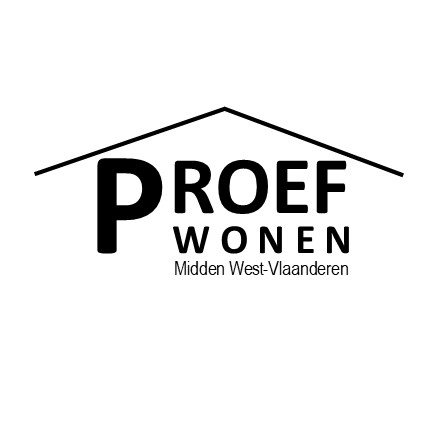 Proef-Wonen creëert een woonaanbod, waarbij bepaalde personen een prioriteitscode kunnen bekomen binnen de sociale huisvesting, op voorwaarde dat ze tot de doelgroep behoren en de aanmeldende dienst begeleiding kan voorzien gedurende het ganse traject proefwonen.DEEL 1 : Privacy en akkoordGeheim Om jou zo goed mogelijk te kunnen helpen, verzamelen wij informatie over jou. Hierbij geef je ons toelating om deze informatie bij te houden. Je mag er zeker van zijn dat we hier voorzichtig mee omgaan. Deze informatie over jou kunnen wij enkel delen met de partners van het project proef-wonen Midden West-Vlaanderen. In het project proef-wonen werken mensen samen uit verschillende diensten. Om jou zo goed mogelijk te kunnen helpen, zullen zij informatie aan elkaar geven. Hierbij respecteren wij jouw privacy. Wat betekent dit? We geven elkaar enkel de informatie die nodig is om jou te kunnen helpen. Deze informatie wordt enkele gegeven aan mensen die jou willen helpen in het project proef-wonen. Jij weet op voorhand welke informatie zal worden gegeven. Jij geeft telkens jouw goedkeuring aan jouw trajectbegeleider over welke informatie er mag gedeeld worden.Dossier De informatie die wij over jou verzamelen, wordt bijgehouden in een dossier. Als je vragen hebt, mag je jouw begeleider steeds vragen om het dossier te bekijken. Dit kan binnen de 14 dagen na jouw vraag. Klachten Als je niet tevreden bent over iets kan je dit steeds bespreken met je begeleider of de contactpersoon proef-wonen van jouw regio. Je kan ook een klacht indienen. Dit kan zowel mondeling als schriftelijk. Deze klachten nemen wij zeer ernstig. Akkoord Om te kunnen mee doen aan het project proef-wonen moet je akkoord zijn met wat hierboven wordt geschreven. Daarnaast ga je akkoord met de doelstellingen die je samen met je begeleider hebt beschreven in het leertraject. Je bent op de hoogte dat het huurcontract zal stoppen als je je niet aan de afspraken houdt die werden gemaakt. Je gaat akkoord dat een begeleider samen met jou rond de doelstellingen werkt . Je verleent toegang tot je woning aan de begeleider, die regelmatig bij jou thuis op bezoek komt. Je gaat akkoord door hieronder “gelezen en goedgekeurd” te noteren en je naam en handtekening te plaatsen. Datum: “Gelezen en goedgekeurd” noteren.			   “Gelezen en goedgekeurd” noteren.
Naam + handtekening kandidaat proef-woner 		   Naam + handtekening trajectbegeleiderDEEL 2: Anonieme situatieschetsGegevens aanmelder (= trajectbegeleider) Kandidaat (gezinshoofd) – vul dit gedeelte samen in met de kandidaat  DEEL 3: Toetsing aan selectiecriteria en doelgroepenplan Inschrijvingsvoorwaarden sociale huisvesting (vink aan indien voldaan) Meerderjarig zijn
 Geen eigendom hebben
 Ingeschreven zijn in bevolkingsregister of vreemdelingenregister 
 Nederlands spreken of bereidheid daartoe hebben
 Voldoen aan inkomensvoorwaardenVoorwaarden om in aanmerking te komen voor proef-wonen (vink aan indien voldaan) Bereidheid begeleiding te aanvaarden in de vorm van een integraal leertraject De trajectbegeleidende dienst engageert zich om gedurende de gehele proefperiode begeleiding aan te bieden aan de proef-woner (of ten gepaste tijde een beter geschikte dienst in te schakelen – continuïteit van de zorg komt hierbij niet in het gedrang)Minimaal controle op de huurdersverplichtingen (door o.m. huisbezoek)Ook wanneer het contact moeilijk verloopt: nabijheid verzekeren, rekening houdende met de specifieke noden van de proef-wonerDe proef-woner engageert zich om de begeleiding te aanvaarden in de vorm van een leertraject voor de gehele proefperiode  Gebrek aan een alternatieve/beter passende woonvormBeoogde doelgroep Proef-wonen 
 Mensen die op de woonmarkt willen komen maar onvoldoende woonervaring hebben. Zij vinden vaak moeilijk een woning, de stap naar zelfstandig wonen is soms (te) groot...  Mensen die reeds zelfstandig wonen, maar problemen ondervinden om op een zelfstandige manier te leven en te wonenDe kandidaat heeft nood aan begeleiding om zelfstandig te kunnen (leren) wonen.Motivering Motivering begeleidingsnood Motivering begeleidingsbereidheid (dubbel)Motivering ontbreken alternatieve/beter passende woonvorm Aandachtspunten binnen toekomstige trajectbegeleidingDEEL 4: LeertrajectVOOR WELKE BEGELEIDINGSTERMIJN WORDT ER GEKOZEN?
  1 JAAR  1,5 JAAR  2 JAARWoning goed onderhouden, huur correct betalen en geen overlast veroorzaken. Deze verplichtingen zijn onlosmakelijk verbonden aan een huurcontract en dus ook aan het al dan niet slagen van zelfstandig wonen. De evaluatie van het leertraject gebeurt op basis van deze doelstellingen. Persoonlijke doelstellingen helpen om de huurdersverplichtingen na te komen. Diverse doelstellingen op verschillende levensdomeinen hebben invloed op het al dan niet slagen van het zelfstandig wonen. Deze doelstellingen kunnen doorheen het traject bijgestuurd worden (als de noden bv. veranderen). Deze doelstellingen worden ook besproken op het team Proef-wonen, omdat ze een invloed kunnen hebben op het al dan niet slagen van zelfstandig wonen. De trajectbegeleider(s) en de proef-woner bepalen SAMEN deze doelstellingen. Omschrijf de doelstellingen dan ook concreet (SMART-geformuleerd) en vanuit de IK-vorm. Denk goed na over alle mogelijke levensdomeinen die belangrijk zijn in de proefperiode om zelfstandig wonen waar te maken. HANDTEKENING VOOR AKKOORDDatum: Naam + handtekening kandidaat proef-woner 		  Naam + handtekening trajectbegeleiderDEEL 5: Sociale inschrijvingen Waarvoor wenst de kandidaat in te schrijven?   Huis   Appartement   Studio  Kan de kandidaat trappen opgaan?  ja   neeZijn er huisdieren?  Ja  Nee 	indien ja, welke? _______________________________Keuze Regio Vink aan waar de kandidaat wenst te wonen, en dus voorrang wenst te krijgen. Meerdere mogelijkheden zijn mogelijk.Let op:  We agenderen bij voorkeur aanmeldingen proef-wonen waarbij er reeds een inschrijvingsnummer is bij de sociale huisvester.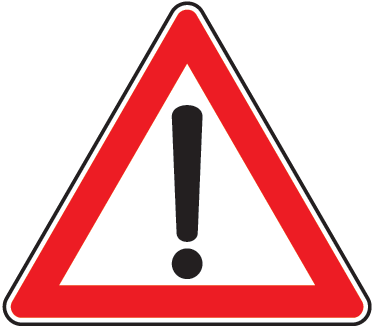 Als uw cliënt nog niet ingeschreven is voor de SHM/ SVK waarvoor hij/zij geïnteresseerd is, maak dit dan zo snel mogelijk in orde, anders is een toewijzing niet mogelijk! De inschrijvingen kunnen via de Woondienst, Woonwinkel, Intergemeentelijke samenwerking gebeuren.DEEL 6: Hoe gaat het nu verder? DatumOrganisatie + deelwerkingNaam contactpersoonTelefoonE-mailLeeftijdGeslachtInvaliditeit/VAPH-nummer VerblijfsgemeenteDomiciliegemeenteEx-huurder SVK/SHM Ja NeeIndien ja: was er huurachterstal? 
 Ja NeeGezinssituatie Huidige en voorgaande woonsituatieFinanciële situatieDag invulling Fysieke en psychische situatie Kandidaat Trajectbegeleider (duiding engagement: frequentie, duur, intensiteit, …)DOELSTELLINGEN VAN DE KANDIDAAT-PROEF-WONER (SMART GEFORMULEERD)DIENST Domein 1: Huishoudelijke vaardighedenDe woning wordt goed onderhoudenHerstellingen worden gemeld  Domein 2: Administratie en FinanciënDe huur wordt correct betaald Domein 3: Fysieke en medische toestand Domein 4: Sociale relaties/vaardighedenEr wordt geen overlast veroorzaakt Domein 5: Daginvulling / Werk Domein 6: Psychisch welbevinden Domein 7: Woning effectief bewonen + bijwoonst melden Regio Roeselare Regio Roeselare Regio Roeselare Roeselare  SHM De Mandel  SVK regio Roeselare Lichtervelde  SHM De Mandel  SVK regio Roeselare Hooglede  SHM De Mandel  SVK regio Roeselare Staden  SHM De Mandel  SVK regio Roeselare Moorslede  SHM De Mandel  SVK regio Roeselare Regio Tielt Regio Tielt Regio Tielt Regio Tielt Tielt  SHM Helpt Elkander  SVK regio Tielt  Tieltse bouwmaatschappijMeulebeke SHM De Mandel SVK regio Tielt Wingene SHM De Mandelbeek SVK regio Tielt  VivendoRuiselede Vivendo SVK regio Tielt Dentergem  SHM Helpt Elkander  SVK regio Tielt  SHM Mijn Huis Pittem SHM Helpt Elkander  SVK regio Tielt  SHM De MandelbeekRegio IzegemRegio IzegemRegio IzegemRegio IzegemIzegem  SHM De Mandel SHM IZI Wonen SVK regio Izegem Oostrozebeke SHM Mijn Huis SVK regio IzegemWielsbeke SHM Helpt Elkander SHM Mijn Huis SVK regio Izegem Ledegem SHM De Mandel SHM IZI Wonen SVK regio Izegem Ingelmunster  SHM IZI Wonen SVK regio Izegem